14 апреляПредмет:Рисование( красками)Тема:  Дымковские узоры.Вам понадобиться: краски, кисти, баночка с водой, бумага.Образец  дымкоских элементов.Обратите внимание на форму  элементов, цвет.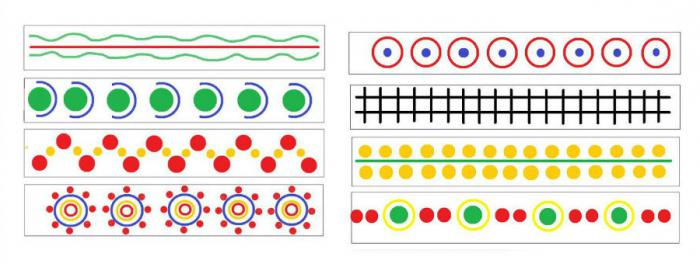 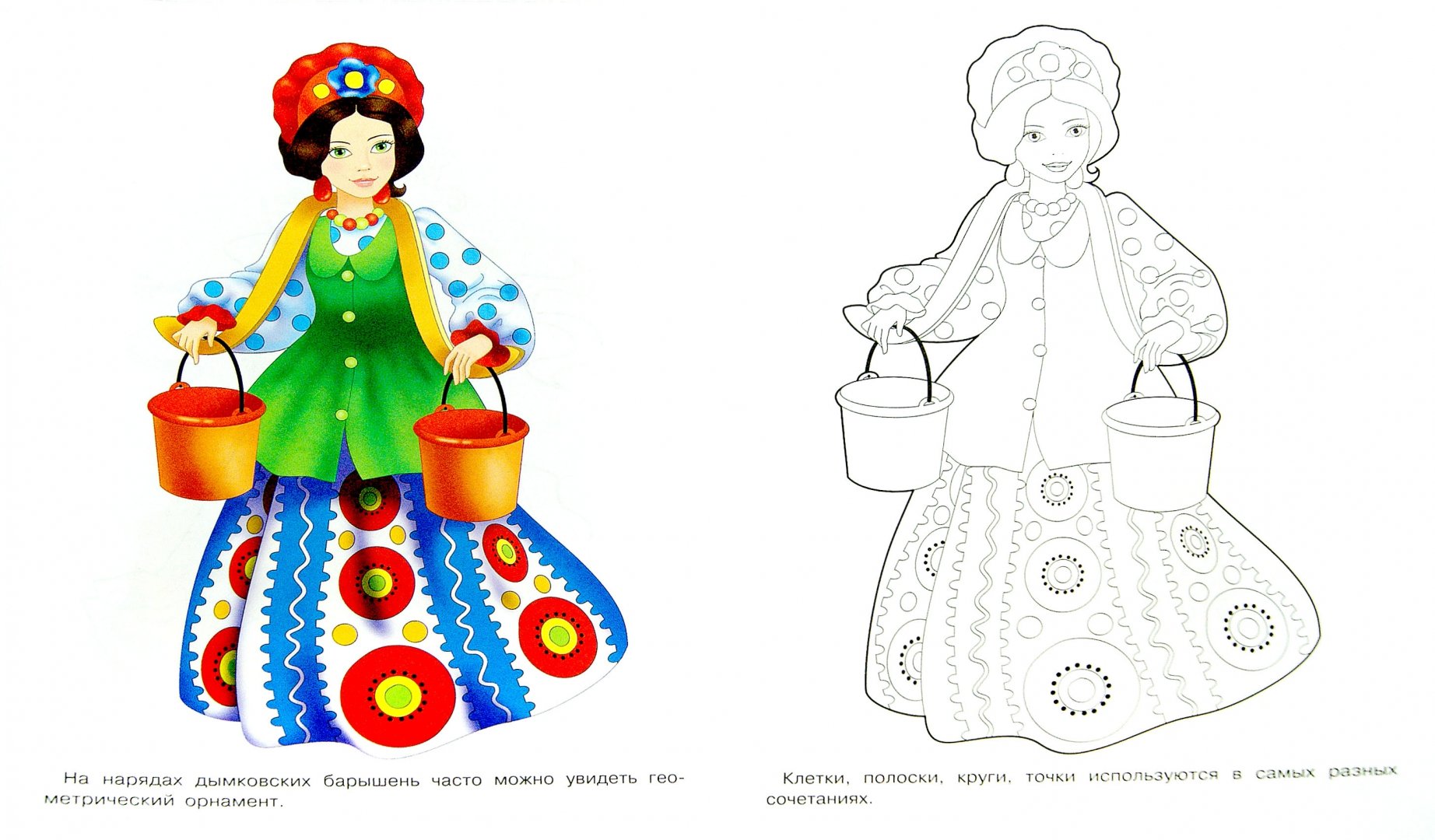   16 апреля                                          Аппликация: «Подснежник»-Какое сейчас время года?Сейчас время года - весна.-А по каким приметам вы узнали, что наступила весна?Солнышко ярко светит, снег тает, бегут ручьи.-После холодной зимы становится теплее, вся природа пробуждается, на деревьях появляются почки , а на полянах первые цветы.-А что это за цветы вы узнаете, если разгадаете загадку.«Пробивается росток,Удивительный цветокИз-под снега вырастает,Раньше всех весну встречаешь?»-Подснежник.- Подснежники находятся в опасности. Потому что как только они расцветают, люди торопятся их сорвать. Подснежников становится все меньше и меньше и если мы не научимся их беречь они совсем исчезнут. А давайте-ка мы сделаем цветок своими руками. Из чего можем его сделать?-Из цветной бумаги.Посмотрите на изображение подснежника. 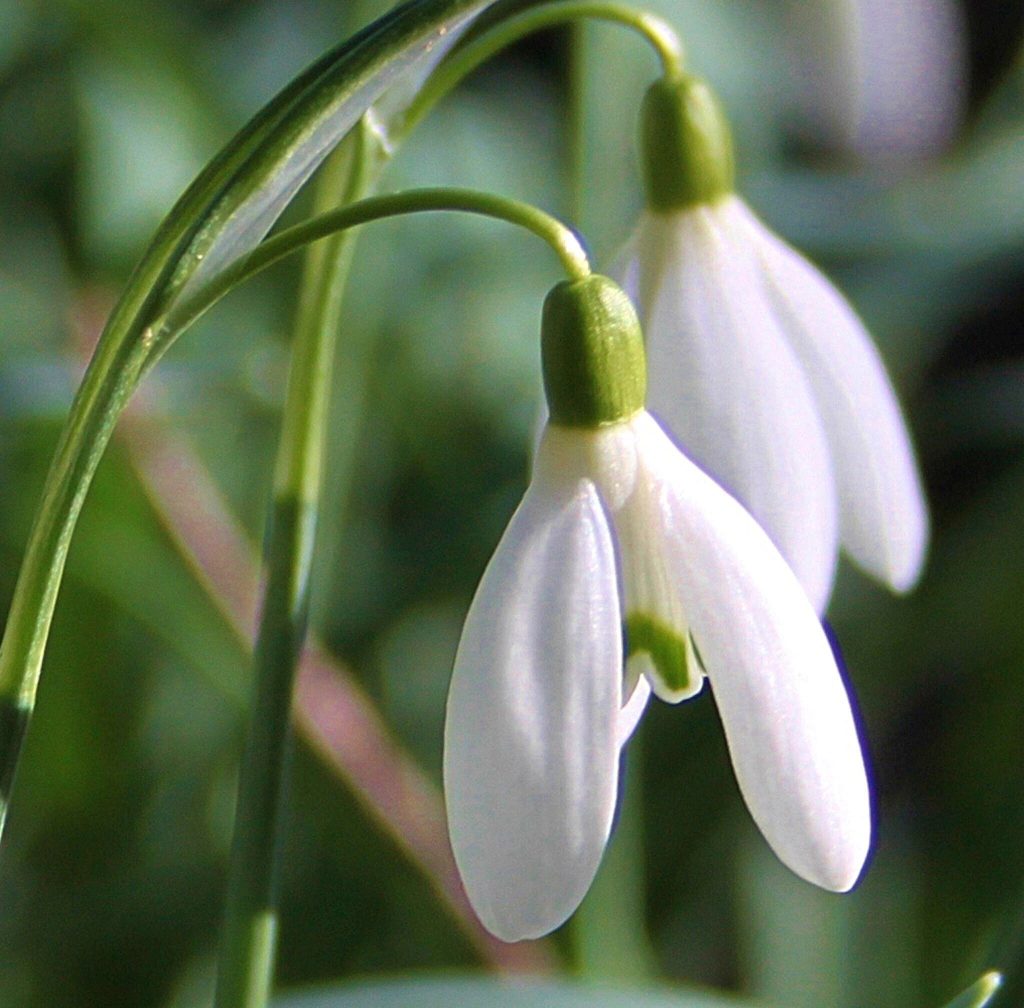 Как вы думаете: почему его так назвали?-Потому что он белый и появляется из - под снега.- Взгляните, пожалуйста, на наш образец: из чего состоит цветок? (показать на стебель)-Как эта часть называется? И т.д. (листья, лепестки)Стебель какой? Длинный или короткий? Какого цвета стебель и листья? Цветок какого цвета? Обратите внимание, подснежник наш не распустившийся, поэтому сердцевины цветка не видно.Всё верно. Давайте приступим, но перед выполнением аппликации вспомним правила работы с клеем:Клеить нужно на клеенкеКлей наносить только на те детали, которые наклеиваютсяКлей наносить быстро от середины к краямПодготовленную деталь кладут сверху, промокают салфеткой и тщательно разглаживаютОстатки клея убирают салфеткойПосле работы вымыть руки с мылом, либо протереть влажной салфеткой.Практическая работаДля аппликации вам понадобиться : клей, цветная бумага - зеленая, белая.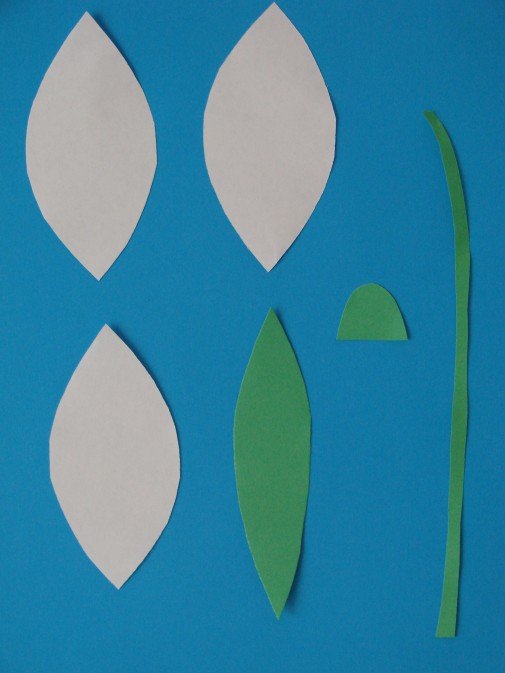 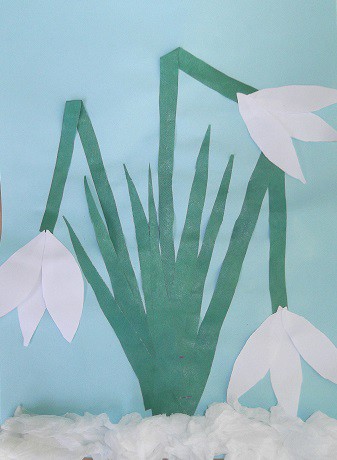 Чтобы сделать подснежник, что нам понадобится? (Белая бумага для лепестков и зеленая для листьев и стебля) Из голубых прямоугольников Для начала на лист бумаги мы наклеиваем полоску зеленого цвета. Это будет стебелек нашего цветка. К стебельку мы приклеиваем лепестки цветка. А к основанию стебля приклеиваем листья. Итог:- Какую, работу вы выполняли ? (Аппликация подснежник)-Из чего изготавливали цветок?-Из цветной бумаги-Какого цвета стебель, листья и лепестки?- Зеленого, лепестки белогоПоглядите! Поглядите!Все кругом белым-бело.И не думайте, что сноваМного снега намелоИ не думайте, что сноваК нам краса зима пришлаЭто просто очень много я подснежников нашла.»